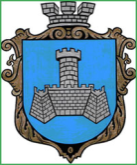 Українам. Хмільник  Вінницької областіР О З П О Р Я Д Ж Е Н Н Я МІСЬКОГО  ГОЛОВИ від 30 грудня 2021 р.                                                          №688-р                                                          Про проведення   позачерговогозасідання виконкому міської ради      Розглянувши службові записки  начальника служби у справах дітей Хмільницької міської ради Тишкевича Ю.І., начальника Управління освіти Хмільницької міської ради Оліху В.В., відповідно до п.п.2.2.3 пункту 2.2 розділу 2 Положення про виконавчий комітет Хмільницької міської ради 7 скликання, затвердженого  рішенням 46 сесії міської ради 7 скликання від 22.12.2017р. №1270, керуючись ст.42,ст.59 Закону України „Про місцеве самоврядування в Україні”:Провести  позачергове засідання виконкому  міської ради 30.12.2021 року о 10.00 год., на яке винести наступні питання:2.Загальному відділу міської ради  (І.М.Белзі) довести це  розпорядження до членів виконкому міської ради та всіх зацікавлених суб’єктів.3.Контроль за виконанням цього розпорядження залишаю за собою.         Міський голова                              Микола ЮРЧИШИНС.МаташІ.БелзаН.Буликова1Про визначення Управління освіти, молоді та спорту Хмільницької міської ради балансоутримувачем персональних комп’ютерівПро визначення Управління освіти, молоді та спорту Хмільницької міської ради балансоутримувачем персональних комп’ютерівДоповідає: Оліх Віталій ВасильовичНачальник управління освіти Хмільницької міської ради                         2Про вибуття дітей з сім’ї патронатного вихователяПро вибуття дітей з сім’ї патронатного вихователяДоповідає:  Тишкевич Юрій Іванович                        Начальник служби у справах дітей Хмільницької міської ради                          